Curriculum Mapping 2022-23 	Subject:		English		Curriculum Leader (s) HoF - ARo (DNu Lang KS4; LDA KS3)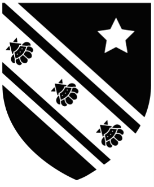 KS3 CurriculumTeaching crucial knowledge.Exposing to key vocabulary.Developing cultural capital.Enabling the development of knowledge.Challenging misconceptions.Emphasising inter-connectedness.Teaching and development of skills.KS3 CurriculumTeaching crucial knowledge.Exposing to key vocabulary.Developing cultural capital.Enabling the development of knowledge.Challenging misconceptions.Emphasising inter-connectedness.Teaching and development of skills.KS3 CurriculumTeaching crucial knowledge.Exposing to key vocabulary.Developing cultural capital.Enabling the development of knowledge.Challenging misconceptions.Emphasising inter-connectedness.Teaching and development of skills.KS4 CurriculumTransition to education after KS4 Developing further on the attitudes and attributes for success.Building on all areas from KS3 and Accelerated Curriculum.Guidance for next stage of education KS4 CurriculumTransition to education after KS4 Developing further on the attitudes and attributes for success.Building on all areas from KS3 and Accelerated Curriculum.Guidance for next stage of education KS5 CurriculumTransition to HE/FE/Employment (including apprenticeship).Developing further on the attitudes and attributes for success.Building on all areas from KS3 and  KS4.KS5 CurriculumTransition to HE/FE/Employment (including apprenticeship).Developing further on the attitudes and attributes for success.Building on all areas from KS3 and  KS4.Year 7Year 8Year 9Year 10Year 11Year 12Year 13SpiralCurriculumVertically integrated across Key Stages – Each KSVertically integrated across Key Stages – Each KSVertically integrated across Key Stages – Each KSVertically integrated across Key Stages – Each KSVertically integrated across Key Stages – Each KSVertically integrated across Key Stages – Each KSVertically integrated across Key Stages – Each KSSkillsReading:Analysis of Language and Structure.Planning to write about reading.ETA to PETAL paragraphsComparisonDiscursive responsesWriting:Sentence Punctuation; paragraphsPlanningTransactional Writing in the first person – Diaries, letters, Creative WritingWriting ScriptReading:Analysis of Language and Structure.Essay Planning skills.ETA to PETAL paragraphsComparison and EvaluationDiscursive responsesRhetorical SkillsWriting:Punctuation; paragraphsPlanningFormal Transactional Writing – report or articleCreative WritingWriting SpeechesReading:Analysis of Language and Structure.Essay Planning skills.PETAL paragraphs and ConclusionsComparison and EvaluationCritical StyleLearning QuotationsWriting:Punctuation; paragraphsPlanningFormal Transactional Writing – Letter and SpeechCreative Writing – Descriptive and from alternative perspectives.Literature:Analysis of Language and Structure.Discursive Essay planning PETAL paragraphs. Developing an argument - Critical Style, Evaluation and Conclusion.Learning QuotationsLanguage:Analysis of Language and Structure.Evaluative Writing.Creative Writing planning and drafting.Transactional Writing planning and drafting.Literature:Analysis of Language and Structure.Discursive Essay planning PETAL paragraphs.Developing an argument - Critical Style  + Conclusion.Comparative Essay Planning and sophisticated conclusionsLearning QuotationsLanguage:Analysis of Language and Structure.Evaluative and Comparative Writing.Creative writing and planning and draftingTransactional Writing planning and drafting.Analysis of Language and Structure.Contextual StudyLearning QuotationsEssay planning Using Critical opinionsDeveloping an argument - Critical Style  + Conclusion.Comparative Essay Planning and sophisticated conclusionsRe-creative Writing.Analysis of Language and Structure.Contextual StudyLearning QuotationsEssay planning Using Critical opinionsDeveloping an argument - Critical Style  + Conclusion.Comparative Essay Planning and sophisticated conclusionsKnowledge & Understanding Key Topics per half Term T1 +2 Novel and reading Non-FictionT3 +4 Poetry Through Time and Reading a novelT5 Exam Skills and Midsummer Night’s DreamT6 A Whole lot of Grief (play) and Midsummer Night’s DreamT1+2 Pre-C20th Lit and Reading Gothic StoriesT3+4 Macbeth and ReadingT5 Exam Skills and Reading NovelT6 Poetry of Protest and Survival and Reading NovelT1+2 Diverse Short Stories and Writing Letters, SpeechesT3+4 AIC and Spring Poetry and Descriptive WritingT5+6 AIC Comparison and Lang Exam SkillsLIT
T1+2 Pre-C20th Novel WotW and Reading Skills P1T3+4  Romeo and Juliet and Creative WritingT5+6 Romeo and Juliet and LANGT1+2 Paper 1 – Exam Skills – Looking at Q1-4 reading section and using JAMAICA INN as in-class mock Looking at Q5 creative writing and using JAMAICA INN as in-class mock.T3+4 Paper 2 – Looking at Q1-4 reading section and SURFING PAPER as in-class mock Looking at T5+6 Q5 transactional writing and SURFING PAPER as in-class mock. Using transactional writing to prep for S+L examLIT
T1+2 AIC Comparative, WotW Revision, Lang P2T3+4 Poetry, RnJ Revision, P1 RevisionT5 Revision and Exam SkillsLANG
T1+2 Paper 2 revision and key skills. Use Ben FOGLE PAPER for in – class mock. PixL WAVE exam paper by Oct half term. Paper 1 refresher and revision for Paper 1 – Mr FISHER Paper for in-class mock. Completed by end of Nov. Use Pixl WAVE exam paper. T3+4 – Key skills revision – class specific covering P1 and P2 – using Published AQA exam papers as materials and resources. T5 – final revision and exam skillsT1+2 The Great Gatsby and Measure for MeasureT3+4 The Merchant’s Tale and The History BoysT5 Exam Skills and The PenelopiadT6 Comparative Skills and The World’s WifeT1+2 The Duchess of Malfi and Age of InnocenceT3+4 Unseen American Lit, Critics and Exam SkillsT5 Exam Skills Common Assessment of Progress and Performance (CAPP) T1+2DL1 – Extract analysis - langDL2 – Diary/Letter/ArticleDL3 – Analysis of structureDL4 – Comp News ArticlesT3+4DL1 – Analysis of poem – Lang and StructureDL2 – Creative writing (from Tyger)DL3 – Analysis of unseen poemT5+6DL1 In-class exam skills.DL2 ‘Lang’ style ExamDL3 – Writing a SceneDL4 – Comparative DiscursiveT1+2DL1 – Comparison of two textsDL2 – Non-fiction writing – report or articleDL3 – Comparison and EvaluationDL4 – Create Writing – Gothic T3+4DL1 – Extract QuestionDL2 – Discursive QuestionDL3 – Discursive QuestionDL4 – Non-Fiction WritingT5+6  DL1 – practice examsDL2 - examDL3 – Poetry Analysis - LanguageDL4 – SpeechT1+2DL1 – Comparison1DL2 – Comparison 2DL3 – SpeechDL4 – Creative Writing OpeningT3+4DL1 – AIC Part BDL2 – AIC Part BDL3 – AIC Part BDL4 – Descriptive WritingT5+6  DL1 – AIC ExamDL2 – Reading examDL3 – Writing ExamDL4 – AIC part AT1+2DL1 – Lit Martians EssayDL2 – Lang Jamaica Inn Q1-4DL3 – Lit Men and Women EssayDL4 – Lang Jamaica Inn Q5 – descriptive or narrative question (student choice)T3+4DL1 – Lit WotW ExamDL2 – Lang Surfing Paper Q1-3DL3 – Lit RnJ LoveDL4 – Lang Surfing Paper Q4T5+6  DL1 – RnJ Tybalt and MercutioDL2+3 – Lang Exam Paper Transactional writing (speech) R+WDL4 – Lit RnJ ExamT1+2DL1 – Lit AIC Part A+BDL2 – Lang P2 – PixL Wave paper DL3 – Lit WotWDL4 – PPEs – Pixl Wave Paper 1T3+4DL1 – Poetry Part A+BDL2 – Lang P1 - DL3 – Lit RnJ PPEDL4 –  Lang Paper 2T1+2DL1 – M4M Wk 6 ExamDL2 – Gatsby Wk 6 ExamDL3 – M4M Part ADL4 – Gatsby EssayT3+4DL1 – M4M Part A ExamDL2 – Chaucer ExamDL3 – M4M Part BDL4 – Chaucer EssayT5+6  DL1 – Re-creative CW DraftDL2+3 – Gatsby and Chaucer PPEDL4 – M4M PPET1+2DL1 – M4M Wk 6 ExamDL2 –Merch and Malfi Wk 6 ExamDL3 – M4M Part BDL4 – Merch and Malfi EssayT3+4DL1 – M4M PPE ExamDL2 – Merch and Malfi PPEDL3 – Age and Gatsby PPE DL4 – Unseen PPEWider Curriculum including extracurricular opportunities e.g SMSC ,Careers and Employability  , Literacy and Numeracy Throughout – Critical Vocabulary and TerminologyT1+2LiteracyWriting LettersReading ArticlesEmpathy SkillsT2+3LiteracyCultural Capital – poetry from the cannon and from other cultures and traditions.Empathy SkillsT5+6LiteracyCultural Capital – Shakespeare playGroup WorkEmpathy SkillsThroughout – Critical Vocabulary and TerminologyT1+2LiteracyWriting Reports/ArticlesCultural Capital Pre-C20th TextsEmpathy SkillsT2+3LiteracyCultural Capital –  Shakespeare PlayEmpathy SkillsT5+6LiteracyCultural Capital – Speeches and Poetry of Protest and SurvivalGroup WorkEmpathy SkillsThroughout – Critical Vocabulary and TerminologyT1+2LiteracyWriting Letters and SpeechesCultural Capital – Texts from other culturesEmpathy SkillsT2+3LiteracyCultural Capital –Modern Play; the natural worldEmpathy SkillsLearning Quotations – Memory SkillsT5+6LiteracyGroup WorkEmpathy SkillsExam SkillsThroughout – Critical Vocabulary and TerminologyT1+2LiteracyCultural Capital – Pre-C20th TextDeveloping an argument in writingEmpathy SkillsCreative SkillsLearning Quotations – Memory SkillsT2+3LiteracyCultural Capital – Shakespeare PlayEmpathy SkillsLearning Quotations – Memory SkillsT5+6LiteracyGroup WorkEmpathy SkillsExam SkillsWriting Speeches + Rhetorical Skills.Throughout – Critical Vocabulary and TerminologyT1+2LiteracyCultural Capital – Pre-C20th Text and Modern PlayDeveloping an argument in writingEmpathy SkillsTransactional Writing SkillsLearning Quotations – Memory SkillsT2+3LiteracyCultural Capital – Literary Cannon and Other Cultures PoetryEmpathy SkillsLearning Quotations – Memory SkillsT5+6Revision SkillsLearning Quotations – Memory SkillsThroughout – Critical Vocabulary and TerminologyT1+2LiteracyCultural Capital – Shakespeare Play and Classic C20th NovelDeveloping an argument in writingEmpathy SkillsLearning Quotations – Memory SkillsT2+3LiteracyCultural Capital – Shakespeare Play and ChaucerEmpathy SkillsLearning Quotations – Memory SkillsT5+6LiteracyEmpathy SkillsExam SkillsCreative Writing Comparative Writing to develop and argumentThroughout – Critical Vocabulary and TerminologyT1+2LiteracyCultural Capital – Shakespeare Play, Renaissance Play  and Classic C20th NovelComparative Writing to develop and argumentEmpathy SkillsLearning Quotations – Memory SkillsT2+3LiteracyCultural Capital – American LiteratureEmpathy SkillsEmploying Critics to create a sophisticated argumentLearning Quotations – Memory SkillsT5+6LiteracyExam SkillsAttitudes & AttributesGrowth Mindset,Independent Learning Reading – ResilienceEmpathyGrowth in Independent ThinkingRespectCreativityOrganisationLearning to Learn – declarative knowledge and analysisReading – ResilienceEmpathyGrowth in Independent ThinkingRespectCreativity Paired work; Group Work –being open minded and respectfulQuestioning SkillsJudgement -Developing an individual ArgumentLearning to Learn – analysis and comparisonReading – Resilience and widening perspectivesEmpathyGrowth in Independent Thinking – Moral ValuesOrganisationRespectCreativity Paired work; Group Work –being open minded and respectfulQuestioning SkillsJudgement -Developing an individual ArgumentLearning to Learn – declarative knowledge analysis and comparisonReading – Resilience and widening perspectivesEmpathyGrowth in Independent Thinking – Moral ValuesOrganisationRespectCreativity Paired work; Group Work –being open minded and respectfulQuestioning SkillsJudgement -Developing an individual ArgumentLearning to Learn – declarative knowledge and planning to develop an argumentReading – Resilience and widening perspectivesEmpathyGrowth in Independent Thinking – Moral ValuesOrganisationRespectCreativity Paired work; Group Work –being open minded and respectfulQuestioning SkillsJudgement -Developing an individual ArgumentLearning to Learn – declarative knowledge, analysis and comparisonReading – Resilience and widening perspectivesEmpathyGrowth in Independent Thinking – Moral ValuesOrganisationRespectCreativity Paired work; Group Work –being open minded and respectfulQuestioning SkillsJudgement -Developing an individual ArgumentLearning to Learn – declarative knowledge and analysis Reading – Resilience and widening perspectivesEmpathyGrowth in Independent Thinking – Moral ValuesOrganisationRespectCreativity Paired work; Group Work –being open minded and respectfulQuestioning SkillsJudgement -Developing an individual ArgumentLearning to Learn – declarative knowledge, analysis and comparison